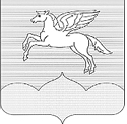 АДМИНИСТРАЦИЯ ГОРОДСКОГО ПОСЕЛЕНИЯ «ПУШКИНОГОРЬЕ»ПУШКИНОГОРСКОГО РАЙОНА  ПСКОВСКОЙ ОБЛАСТИПОСТАНОВЛЕНИЕ  17.06.2022г.  № 151а Об утверждении административного регламента предоставления        муниципальной        услуги «Согласование создания места (площадки) накопления твердых  коммунальных     отходов     на    территории городского    поселения   «Пушкиногорье»В соответствии с Федеральным законом от 24.06.1998 № 89-ФЗ «Об отходах производства и потребления», Федеральным законом от 06.10.2003 № 131-ФЗ «Об общих принципах организации местного самоуправления в Российской Федерации», Федеральным законом от 27.07.2010 № 210-ФЗ «Об организации предоставления государственных и муниципальных услуг», Постановлением Правительства Российской Федерации от 31.08.2018 № 1039 «Об утверждении Правил обустройства мест (площадок) накопления твердых коммунальных отходов и ведения их реестра», Уставом городского поселения, Администрации городского поселения «Пушкиногорье»ПОСТАНОВЛЯЕТ:1. Утвердить административный регламент предоставления муниципальной услуги «Согласование создания места (площадки) накопления твердых коммунальных отходов на территории городского  поселения «Пушкиногорье» (приложение).2. Обнародовать  настоящее постановление в установленном порядке и  разместить на официальном сайте муниципального образования городского поселения «Пушкиногорье».  3. Настоящее постановление вступает в силу со дня его официального обнародования.4. Контроль за выполнением настоящего постановления оставляю за собой.Глава Администрации городского поселения «Пушкиногорье»                                                     А.В.Афанасьев Приложение к Постановлению Администрации городского поселения «Пушкиногорье» от  17.06.2022г. № 151аАдминистративный регламент предоставления муниципальной услуги «Согласование создания места (площадки) накопления твердых коммунальных отходов на территории городского  поселения «Пушкиногорье»Раздел I. Общие положенияГлава 1. Предмет регулирования1. Административный регламент предоставления муниципальной услуги «Согласование создания места (площадки) накопления твердых коммунальных отходов на территории городского  поселения «Пушкиногорье» (далее – Административный регламент) регулирует процедуру согласования создания мест (площадок) накопления твердых коммунальных отходов.Глава 2. Круг заявителей2. Заявителями являются физические или юридические лица, индивидуальные предприниматели – собственники мест (площадок) накопления твердых коммунальных отходов (далее – заявитель),
либо их представители, действующие в силу полномочий, основанных
на оформленной в установленном гражданским законодательством Российской Федерации порядке доверенности (далее – представитель заявителя).Раздел II. Стандарт предоставления муниципальной услугиГлава 3. Наименование муниципальной услуги3. Наименование муниципальной услуги – «Согласование создания места (площадки) накопления твердых коммунальных отходов на территории городского  поселения «Пушкиногорье» (далее – муниципальная услуга).Глава 4. Наименование органа, предоставляющегомуниципальную услугу4. Муниципальная услуга предоставляется Администрацией городского  поселения «Пушкиногорье». Глава 5. Результат предоставления муниципальной услуги5. Результатом предоставления муниципальной услуги является:1) решение о согласовании создания места (площадки) накопления твердых коммунальных отходов;2) решение об отказе в согласовании создания места (площадки) накопления твердых коммунальных отходов с указанием причин отказа.Глава 6. Срок предоставления муниципальной услуги6. Срок предоставления муниципальной услуги не должен превышать 10 календарных дней с момента поступления заявки о предоставлении муниципальной услуги в Администрацию городского  поселения «Пушкиногорье».В случае направления запроса в Управление Федеральной службы
по надзору в сфере защиты прав потребителей и благополучия человека
по Псковской области срок рассмотрения заявки может быть увеличен
по решению Администрации городского  поселения «Пушкиногорье» до 20 календарных дней, при этом заявителю не позднее 3 календарных дней со дня принятия такого решения администрацией направляется соответствующее уведомление.Глава 7. Перечень нормативных правовых актов,регулирующих отношения, возникающие в связис предоставлением муниципальной услуги7. Предоставление муниципальной услуги осуществляется
в соответствии со следующими нормативными правовыми актами:1) Конституцией Российской Федерации;2) Градостроительным кодексом Российской Федерации;3) Земельным кодексом Российской Федерации;4) Жилищным кодексом Российской Федерации;5) Федеральным законом «Об организации предоставления государственных и муниципальных услуг»;6) Федеральным законом «О социальной защите инвалидов
в Российской Федерации»;7) Федеральным законом «Об общих принципах организации местного самоуправления в Российской Федерации»;8) Федеральным законом «О персональных данных»;9) Федеральным законом «Об отходах производства и потребления»;10) Постановлением Правительства Российской Федерации
от 31.08.2018 № 1039 «Об утверждении правил обустройства мест (площадок) накопления твердых коммунальных отходов и ведения
их реестра».Глава 8. Исчерпывающий перечень документов,необходимых в соответствии с нормативными правовыми актамидля предоставления муниципальной услуги8. Для предоставления муниципальной услуги необходимы следующие документы:1) заявка о согласовании создания места (площадки) накопления твердых коммунальных отходов согласно приложению 2 к настоящему административному регламенту (далее – заявка), а в случае, предусмотренном статьей 15.1 Федерального закона «Об организации предоставления государственных и муниципальных услуг», – заявление, подписанное уполномоченным работником бюджетного учреждения «Многофункциональный центр предоставления государственных
и муниципальных услуг» (далее – МФЦ) и скрепленное печатью МФЦ,
с приложением заверенной МФЦ копии запроса заявителя
о предоставлении нескольких государственных и (или) муниципальных услуг (далее – комплексный запрос);2) копии документов, удостоверяющих личность заявителя;3) копии документов, подтверждающих полномочия представителя заявителя, в случае, если с заявкой обращается представитель заявителя;4) правоустанавливающие документы и (или) правоудостоверяющие документы на земельный участок;5) схема предполагаемого размещения места (площадки) накопления твердых коммунальных отходов (далее – схема).Глава 9. Исчерпывающий перечень документов,необходимых в соответствии с нормативными правовыми актамидля предоставления муниципальной услуги, подлежащихпредставлению заявителем самостоятельно9. Исчерпывающий перечень документов, необходимых
для предоставления муниципальной услуги, подлежащих представлению заявителем самостоятельно:1) заявка, а в случае, предусмотренном статьей 15.1 Федерального закона «Об организации предоставления государственных и муниципальных услуг», – заявление, подписанное уполномоченным работником МФЦ
и скрепленное печатью МФЦ, с приложением заверенной МФЦ копии комплексного запроса;2) копии документов, удостоверяющих личность заявителя;3) копии документов, подтверждающих полномочия представителя заявителя, в случае, если с заявкой обращается представитель заявителя;4) правоустанавливающие документы и (или) правоудостоверяющие документы на земельный участок, если права на него не зарегистрированы
в Едином государственном реестре недвижимости;5) схема.Глава 10. Исчерпывающий перечень документов,необходимых в соответствии с нормативными правовыми актамидля предоставления муниципальной услуги, которые находятсяв распоряжении государственных органов, органов местногосамоуправления и иных организаций и которые заявительвправе представить по собственной инициативе10. Заявитель вправе представить по собственной инициативе правоустанавливающие документы и (или) правоудостоверяющие документы на земельный участок, если права на него зарегистрированы
в Едином государственном реестре недвижимости.11. Администрация городского  поселения «Пушкиногорье» не вправе требовать от заявителя:1) представления документов и информации или осуществления действий, предоставление или осуществление которых не предусмотрено нормативными правовыми актами, регулирующими отношения, возникающие в связи с предоставлением муниципальной услуги;2) представления документов и информации, которые находятся
в распоряжении администрации, а также государственных органов, органов местного самоуправления и подведомственных государственным органам, органам местного самоуправления организаций, участвующих
в предоставлении муниципальной услуги, в соответствии с нормативными правовыми актами Российской Федерации, нормативными правовыми актами Псковской области, муниципальными правовыми актами городского  поселения «Пушкиногорье», за исключением документов, предусмотренных частью 6 статьи 7 Федерального закона «Об организации предоставления государственных
и муниципальных услуг»;3) представления документов и информации, отсутствие
и (или) недостоверность которых не указывались при первоначальном отказе в приеме документов, необходимых для предоставления муниципальной услуги, либо в предоставлении муниципальной услуги, за исключением случаев, предусмотренных пунктом 4 части 1 статьи 7 Федерального закона «Об организации предоставления государственных и муниципальных услуг».Глава 11. Исчерпывающий перечень оснований для отказав приеме документов, необходимых для предоставлениямуниципальной услуги12. Основаниями для отказа в приеме документов, необходимых
для предоставления муниципальной услуги, полученных в том числе
в электронной форме, являются:1) представление неполного пакета документов, предусмотренных пунктом 9 настоящего Административного регламента;2) представление документов, имеющих подчистки либо приписки, зачеркнутые слова и иные не оговоренные в них исправления, документов, исполненных карандашом, а также документов с серьезными повреждениями, не позволяющими однозначно истолковать их содержание.Глава 12. Исчерпывающий перечень основанийдля приостановления предоставления муниципальной услугиили отказа в предоставлении муниципальной услуги13. Основания для приостановления предоставления муниципальной услуги отсутствуют.14. Администрация городского  поселения «Пушкиногорье» отказывает в предоставлении муниципальной услуги в следующих случаях:1) несоответствие заявки установленной форме;2) несоответствие места (площадки) накопления твердых коммунальных отходов требованиям правил благоустройства.Глава 13. Порядок, размер и основания взиманиягосударственной пошлины или иной платы, взимаемойза предоставление муниципальной услуги15. За предоставление муниципальной услуги плата не взимается.Глава 14. Максимальный срок ожидания в очередипри подаче заявки о предоставлении муниципальной услугии при получении результата предоставлениямуниципальной услуги16. Максимальный срок ожидания в очереди при подаче заявки
о предоставлении муниципальной услуги и при получении результата предоставления муниципальной услуги составляет 15 минут.Глава 15. Срок и порядок регистрации заявкио предоставлении муниципальной услуги,в том числе в электронной форме17. Заявка о предоставлении муниципальной услуги, поступившая
на бумажном носителе, регистрируется в Администрации городского  поселения «Пушкиногорье» в течение одного рабочего дня с присвоением порядкового номера и указанием даты подачи заявки.Заявка, поступившая в электронной форме, регистрируется не позднее рабочего дня, следующего за днем поступления заявки.В случае поступления заявки в электронной форме после окончания рабочего дня, ее регистрация осуществляется не позднее рабочего дня, следующего за днем поступления заявки. В случае поступления заявки
в электронной форме в выходной или нерабочий праздничный день
ее регистрация осуществляется в первый следующий
за ним рабочий день.18. Допускается подача заявки и прилагаемых к ней документов
в электронной форме через федеральную государственную информационную систему «Единый портал государственных
и муниципальных услуг» по электронному адресу: www.gosuslugi.ru (далее – Единый портал).Глава 16. Требования к помещениям, в которых предоставляетсямуниципальная услуга, к залу ожидания, месту для заполнениязаявки о предоставлении муниципальной услуги,информационным стендам с образцом заполнения заявкии исчерпывающим перечнем документов, необходимыхдля предоставления муниципальной услуги20. Помещение для предоставления муниципальной услуги размещается в здании администрации, в пешеходной доступности
для заявителей от остановок общественного транспорта.При предоставлении муниципальной услуги инвалидам должны быть обеспечены условия для беспрепятственного получения муниципальной услуги в соответствии с требованиями статьи 15 Федерального закона
«О социальной защите инвалидов в Российской Федерации».21. Вход в здание должен быть оборудован вывеской с наименованием Администрации.22. Места ожидания и места для заполнения заявки должны соответствовать комфортным условиям, должны быть оборудованы стульями (кресельными секциями) или скамьями (банкетками). Количество мест ожидания определяется исходя из фактической нагрузки
и возможностей для их размещения в помещении, в котором предоставляется муниципальная услуга, но не может составлять менее 3 мест.23. На территории, прилегающей к зданию администрации, оборудуются места для парковки автотранспортных средств.24. В помещении, в котором предоставляется муниципальная услуга, должно быть предусмотрено оборудование доступных мест общественного пользования (туалетов) и хранения верхней одежды (гардероба)
для заявителей.25. Рабочее место специалиста администрации, предоставляющего муниципальную услугу, оборудуется персональным компьютером с возможностью доступа к правовым и информационным базам данных, печатающими и копирующими устройствами, позволяющими своевременно в полном объеме получать справочную информацию
и организовать предоставление муниципальной услуги в полном объеме, выделяется бумага, расходные материалы и канцелярские принадлежности
в количестве, достаточном для предоставления муниципальной услуги.26. В целях обеспечения конфиденциальности сведений о заявителе
не допускается одновременное консультирование и (или) прием двух и более заявителей одним специалистом.27. Помещения, предназначенные для приема заявителей, оборудуются информационными стендами, на которых размещается следующая информация:1) адреса, номера телефонов, часы работы администрации;2) график приема граждан главой администрации заместителями главы администрации, специалистами администрации;3) текст настоящего административного регламента;4) блок-схема предоставления муниципальной услуги;5) образец заявки о предоставлении муниципальной услуги;6) адрес официального сайта Администрации городского городского поселения «Пушкиногорье» в сети «Интернет»: http://pgori.ru;7) адреса Единого портала;8) исчерпывающий перечень документов, необходимых
для предоставления муниципальной услуги;9) перечень услуг, которые являются необходимыми и обязательными для предоставления муниципальных услуг.Глава 17. Требования к порядку информированияо предоставлении муниципальной услуги28. Местонахождение Администрации городского  поселения «Пушкиногорье»: Псковская область, Пушкиногорский район, р.п.Пушкинские Горы, ул.Пушкинская, д.42В день, предшествующий нерабочему праздничному дню, продолжительность приема заявителей сокращается на один час.29. Информацию о порядке предоставления муниципальной услуги можно получить:1) на информационных стендах в помещениях Администрации городского  поселения «Пушкиногорье»;2) с использованием средств телефонной связи;3) в письменной форме посредством почтовой связи;4) на официальном сайте Администрации городского поселения «Пушкиногорье» в сети «Интернет»: http://pgori.ru Едином портале;5) в МФЦ.6) по электронной почте Администрации городского  поселения «Пушкиногорье»;7) при личном консультировании специалистом Администрации городского  поселения «Пушкиногорье».33. При информировании о ходе и порядке предоставления муниципальной услуги посредством телефонной связи разговор по телефону не должен продолжаться более 10 минут. Специалист, принявший звонок, должен назвать свою должность, фамилию, имя, отчество.34. Индивидуальное устное информирование о ходе и порядке предоставления муниципальной услуги при личном обращении не должно продолжаться более 15 минут.35. На письменное обращение ответ предоставляется в простой, четкой и понятной форме, с указанием фамилии и номера телефона непосредственного исполнителя. Ответ направляется в письменном виде
или по электронной почте (в зависимости от способа доставки ответа, указанного в письменном обращении, или способа обращения гражданина). Ответ направляется в течение тридцати дней со дня регистрации письменного обращения.36. При информировании посредством электронной почты соответствующий ответ на обращение заявителя направляется
на электронный адрес заявителя в срок, не превышающий 30 дней с момента поступления обращения.37. При информировании по телефону либо в случае личного обращения заявителей должностные лица обязаны, в соответствии
с поступившим обращением, предоставлять информацию по следующим вопросам:1) информацию о входящем номере, под которым заявка
о предоставлении муниципальной услуги зарегистрирована в системе делопроизводства;2) сведения о нормативных правовых актах по вопросам предоставления муниципальной услуги;3) перечень необходимых документов для получения муниципальной услуги.Глава 18. Показатели доступности и качествамуниципальной услуги38. Показателями доступности и качества муниципальной услуги являются:1) доля случаев предоставления муниципальной услуги посредством использования сети «Интернет» (показатель определяется как отношение количества потребителей, получивших муниципальную услугу посредством использования сети «Интернет», к общему количеству заявителей, которым предоставлялась муниципальная услуга, умноженное на 100 процентов);2) доля случаев предоставления муниципальной услуги
в установленный срок (показатель определяется как отношение количества случаев предоставления муниципальной услуги в установленный срок
к общему количеству заявителей, которым предоставлялась муниципальная услуга, умноженное на 100 процентов);3) доля обоснованных жалоб к общему количеству заявителей, которым предоставлялась муниципальная услуга (показатель определяется как отношение количества обоснованных жалоб к общему количеству заявителей, которым предоставлялась муниципальная услуга, умноженное на 100 процентов).Глава 19. Требования, учитывающие особенности предоставлениямуниципальной услуги в электронной форме, а также особенностипредоставления муниципальной услуги в МФЦ39. Для получения муниципальной услуги заявителям предоставляется возможность представить заявку и документы, необходимые
для предоставления муниципальной услуги (содержащиеся в них сведения), в форме электронного документа, подписанного соответствующей электронной подписью, через Единый портал.Качество представленных электронных документов должно позволять в полном объеме прочитать текст документа и распознать его реквизиты.40. При предоставлении муниципальной услуги в электронной форме посредством Единого портала либо Регионального портала заявителю обеспечивается:1) получение информации о порядке и сроках предоставления муниципальной услуги;2) формирование запроса о предоставлении муниципальной услуги путем заполнения электронной формы заявки;3) прием и регистрация заявки и документов, необходимых для предоставления муниципальной услуги;4) получение результата предоставления муниципальной услуги;5) получение сведений о ходе рассмотрения заявки
о предоставлении муниципальной услуги;6) осуществление оценки качества предоставления муниципальной услуги;7) досудебное (внесудебное) обжалование решений и действий (бездействия) администрации, должностного лица администрации либо муниципального служащего.41. Заявителю в качестве результата предоставления муниципальной услуги обеспечивается по его выбору возможность получения:1) электронного документа, подписанного уполномоченным должностным лицом с использованием усиленной квалифицированной электронной подписи;2) документа на бумажном носителе.42. В случае представления заявки и документов через МФЦ срок предоставления муниципальной услуги, указанный в пункте 6 настоящего административного регламента, исчисляется со дня передачи МФЦ заявки
и документов, указанных в пункте 10 настоящего административного регламента, в администрацию.В случае если заявка и прилагаемые документы представлены заявителем (представителем заявителя) лично через МФЦ, заявителю выдается расписка в получении заявки и документов.При наличии в заявке указания о выдаче результата предоставления муниципальной услуги через МФЦ по месту представления заявки
и прилагаемых документов администрация обеспечивает передачу документа в МФЦ для выдачи заявителю не позднее рабочего дня, следующего за днем истечения срока, установленного в пункте 6 настоящего Административного регламента.В целях повышения территориальной доступности муниципальной услуги, предоставляемой по принципу «одного окна» МФЦ вправе привлекать организации предусмотренные частью 1.1 статьи 16 Федерального закона «Об организации предоставления государственных
и муниципальных услуг».Раздел III. Состав, последовательность и сроки выполненияадминистративных процедур, требования к порядкуих выполнения, в том числе особенности выполненияадминистративных процедур в электронной форме,а также особенности выполнения административныхпроцедур в МФЦГлава 20. Состав административных процедурпо предоставлению муниципальной услуги43. Предоставление муниципальной услуги включает в себя выполнение следующих административных процедур:1) прием и регистрация заявки о предоставлении муниципальной услуги и прилагаемых к ней документов;2) формирование и направление межведомственных запросов;3) рассмотрение заявки о согласовании создания места (площадки) накопления твердых коммунальных отходов и прилагаемых к ней документов;4) выдача результата предоставления муниципальной услуги.Глава 21. Последовательность выполнения административныхпроцедур при предоставлении муниципальной услуги44. Последовательность административных процедур
при предоставлении муниципальной услуги приведена в блок-схеме (приложение № 1 к настоящему административному регламенту).§ 1. Прием и регистрация заявки о предоставлениимуниципальной услуги и прилагаемых к ней документов45. Основанием для начала административной процедуры является поступление заявки о предоставлении муниципальной услуги
и представление документов в Администрацию городского поселения «Пушкиногорье», в МФЦ, на Единый портал.46. В случае поступления письменной заявки в Администрацию городского поселения «Пушкиногорье» или МФЦ ответственным за выполнение административной процедуры является специалист Администрации городского поселения «Пушкиногорье», в должностные обязанности которого входит прием и регистрация входящей корреспонденции.47. Специалист проверяет надлежащее оформление заявки и наличие прилагаемых к ней документов, документ, удостоверяющий личность заявителя (если заявление представлено заявителем лично). В случае если от имени заявителя действует представитель заявителя, специалист по входящей корреспонденции проверяет документы, подтверждающие полномочия представителя заявителя, и документ, удостоверяющий личность представителя заявителя.48. В случае наличия оснований для отказа в приеме документов, предусмотренных пунктом 12 настоящего административного регламента, специалист по входящей корреспонденции направляет заявителю уведомление о наличии таких оснований с разъяснением требований, предъявляемых к документам.49. При приеме представленных заявителем оригиналов документов специалист копирует их и заверяет своей подписью и штампом «копия верна».50. В случае надлежащего оформления заявки и наличия прилагаемых к ней документов специалист по входящей корреспонденции регистрирует заявку в журнале регистрации заявлений, который ведется
в электронной форме.51. В случае подачи заявки и приложенных к ней документов
в электронной форме с использованием Единого портала
либо Регионального портала сотрудник проводит проверку заявки и представленных документов.В случае наличия оснований для отказа в приеме документов, предусмотренных пунктом 12 настоящего административного регламента, сотрудник направляет заявителю в электронной форме уведомление о наличии таких оснований с разъяснением требований, предъявляемых к документам.В случае если электронные документы, указанные в пункте 9
настоящего административного регламента, не подписаны
в установленном порядке усиленной квалифицированной электронной подписью, сотрудник уведомляет заявителя через личный кабинет о необходимости предъявления в срок не более трех календарных дней оригиналов указанных документов, о месте и времени
их предъявления.Заявитель (представитель заявителя) обеспечивает представление оригиналов документов в день и время, указанные в уведомлении,
либо в иное приемное время, но не позднее трех календарных дней со дня подачи заявки.Не позднее трех календарных дней после регистрации заявки
о предоставлении муниципальной услуги сотрудник передает в администрацию заявку и прилагаемые документы (копии документов), заверенные сотрудником (в случае предъявления оригиналов документов).52. С момента приема заявки и прилагаемых документов заявитель имеет право на получение сведений о ходе предоставления муниципальной услуги при личном обращении в администрацию, по телефону, посредством электронной почты, в письменной форме посредством почтовой связи, через Единый портал либо Региональный портал. Заявителю предоставляются сведения о том, на каком этапе (стадии выполнения какой административной процедуры) находится представленный им пакет документов.53. Максимальный срок исполнения данной административной процедуры составляет 3 календарных дня.54. Результатом выполнения административной процедуры является прием и регистрация заявки.§ 2. Формирование и направление межведомственных запросов55. Основанием для начала административной процедуры формирования и направления межведомственных запросов является регистрация заявки и прилагаемых документов в журнале регистрации заявлений.56. Формирование и направление межведомственных запросов осуществляется секретарем комиссии по согласованию создания места (площадки) накопления твердых коммунальных отходов (далее – Комиссия), созданной в Администрации городского  поселения «Пушкиногорье».57. В случае если заявителем не представлены правоустанавливающие документы и (или) правоудостоверяющие документы на земельный участок, если права на него зарегистрированы в Едином государственном реестре недвижимости, секретарь Комиссии направляет в порядке межведомственного взаимодействия запрос в филиал Федерального государственного бюджетного учреждения «Федеральная кадастровая палата Федеральной службы государственной регистрации, кадастра
и картографии» по Псковской области о предоставлении выписки из Единого государственного реестра недвижимости.58. В целях оценки заявки на предмет соблюдения требований законодательства Российской Федерации в области санитарно-эпидемиологического благополучия населения к местам (площадкам) накопления твердых коммунальных отходов секретарь Комиссии направляет запрос в Управление Федеральной службы по надзору в сфере защиты прав потребителей и благополучия человека по Псковской области.Управление Федеральной службы по надзору в сфере защиты прав потребителей и благополучия человека по Псковской области подготавливает заключение и направляет его в Администрацию городского   поселения «Пушкиногорье» в срок не позднее 5 календарных дней со дня поступления запроса.В случае направления запроса в Управление Федеральной службы
по надзору в сфере защиты прав потребителей и благополучия человека
по Псковской области срок рассмотрения заявки может быть увеличен
по решению администрации до 20 календарных дней, при этом заявителю не позднее 3 календарных дней со дня принятия такого решения администрацией направляется соответствующее уведомление.59. Максимальный срок исполнения данной административной процедуры составляет 5 календарных дней.В случае направления запроса в Управление Федеральной службы
по надзору в сфере защиты прав потребителей и благополучия человека
по Псковской области максимальный срок исполнения данной административной процедуры составляет 15 календарных дней.60. Результатом административной процедуры по формированию
и направлению межведомственных запросов является получение секретарем Комиссии информации в рамках межведомственного информационного взаимодействия.§ 3. Рассмотрение заявки о согласовании создания места(площадки) накопления твердых коммунальных отходови прилагаемых к ней документов61. Заявки и прилагаемые к ним документы рассматриваются Комиссией.По результатам рассмотрения документов на Комиссии секретарь Комиссии оформляет решение о согласовании создания места (площадки) накопления твердых коммунальных отходов либо при наличии оснований, перечисленных в пункте 14 настоящего административного регламента, решение об отказе в согласовании создания места (площадки) накопления твердых коммунальных отходов с указанием причин отказа.Решение Комиссии подписывается председателем Комиссии
и секретарем Комиссии.62. Максимальный срок исполнения данной административной процедуры составляет 1 календарный день.§ 4. Выдача результата предоставления муниципальной услуги63. Основанием для начала административной процедуры по выдаче результата предоставления муниципальной услуги является получение секретарем Комиссии решения о согласовании создания места (площадки) накопления твердых коммунальных отходов или решения об отказе
в согласовании создания места (площадки) накопления твердых коммунальных отходов.64. Секретарь Комиссии выдает решение о согласовании создания места (площадки) накопления твердых коммунальных отходов (решение
об отказе в согласовании создания места (площадки) накопления твердых коммунальных отходов) заявителю или представителю заявителя лично
под расписку либо направляет заказным письмом с уведомлением.65. В случае поступления заявки через МФЦ результат предоставления муниципальной услуги по выбору заявителя выдается в МФЦ, а в случае подачи комплексного запроса через МФЦ – только в МФЦ.В случае поступления заявки через Единый портал
либо Региональный портал сотрудник направляет заявителю решение о согласовании создания места (площадки) накопления твердых коммунальных отходов (решение об отказе
в согласовании создания места (площадки) накопления твердых коммунальных отходов) через Единый портал.Решение о согласовании создания места (площадки) накопления твердых коммунальных отходов (решение об отказе в согласовании создания места (площадки) накопления твердых коммунальных отходов)
в электронной форме представляет собой файл формата PDF (электронный образ документа), заверенный усиленной квалифицированной электронной подписью лица, уполномоченного заверять аналогичные копии на бумажном носителе.Электронный образ документа должен обеспечить визуальную идентичность его бумажному оригиналу в масштабе 1:1. Качество представленных электронных образов документов должно позволять
в полном объеме прочитать текст документа и распознать его реквизиты.66. В случае поступления в МФЦ решения о согласовании создания места (площадки) накопления твердых коммунальных отходов (решения
об отказе в согласовании создания места (площадки) накопления твердых коммунальных отходов), как результата предоставления интересующей заявителя конкретной муниципальной услуги, МФЦ обязан обеспечить возможность выдачи указанного решения заявителю не позднее рабочего дня, следующего за днем его поступления в МФЦ.67. Максимальный срок выполнения данной административной процедуры не может превышать 1 календарного дня.68. Ответственным за выдачу результата предоставления муниципальной услуги является секретарь Комиссии.Глава 22. Требования к порядку выполнения административных процедур69. Заявка не может быть оставлена без рассмотрения
или рассмотрена с нарушением срока по причине продолжительного отсутствия (отпуск, командировка, болезнь и т.д.) или увольнения специалистов Администрации городского поселения «Пушкиногорье», ответственных за предоставление муниципальной услуги.Раздел IV. Формы контроля за исполнениемадминистративного регламента70. Текущий контроль за соблюдением и исполнением ответственными специалистами Администрации городского  поселения «Пушкиногорье», осуществляющими предоставление муниципальной услуги, настоящего административного регламента и иных нормативных правовых актов, устанавливающих требования к предоставлению муниципальной услуги, а также принятием ими решений осуществляет Глава Администрации городского поселения «Пушкиногорье» путем проведения плановых и внеплановых проверок полноты и качества предоставления муниципальной услуги.71. Плановые проверки полноты и качества предоставления муниципальной услуги проводятся на основании соответствующих планов работы администрации. Внеплановые проверки полноты и качества предоставления муниципальной услуги проводятся на основании жалобы заявителя, а также иных обращений граждан, их объединений и организаций.72. Должностные лица администрации, участвующие
в предоставлении муниципальной услуги, несут персональную ответственность за исполнение административных процедур и соблюдение сроков, установленных настоящим административным регламентом.Персональная ответственность указанных лиц закрепляется
в их должностных инструкциях.73. В случае выявления нарушений прав граждан при предоставлении муниципальной услуги к виновным должностным лицам администрации применяются меры ответственности в порядке, установленном законодательством Российской Федерации.Раздел V. Досудебный (внесудебный) порядок обжалованиязаявителем решений и действий (бездействия) органа,предоставляющего муниципальную услугу, должностного лицаоргана, предоставляющего муниципальную услугу, либомуниципального служащего, МФЦ, работника МФЦ, а такжеорганизаций, осуществляющих функции по предоставлениюмуниципальных услуг, или их работников74. Заявитель может обратиться с жалобой, в том числе в следующих случаях:1) нарушение срока регистрации заявки о предоставлении муниципальной услуги, комплексного запроса;2) нарушение срока предоставления муниципальной услуги;3) требование у заявителя документов или информации
либо осуществления действий, представление или осуществление которых
не предусмотрено нормативными правовыми актами Российской Федерации, нормативными правовыми актами Псковской области, муниципальными правовыми актами Администрации городского  поселения «Пушкиногорье» для предоставления муниципальной услуги;4) отказ в приеме документов, предоставление которых предусмотрено нормативными правовыми актами Российской Федерации, нормативными правовыми актами Псковской области, муниципальными правовыми актами Администрации городского  поселения «Пушкиногорье» для предоставления муниципальной услуги, у заявителя;5) отказ в предоставлении муниципальной услуги, если основания отказа не предусмотрены федеральными законами и принятыми
в соответствии с ними иными нормативными правовыми актами Российской Федерации, законами Псковской области и иными нормативными правовыми актами Псковской области, муниципальными правовыми актами Администрации городского  поселения «Пушкиногорье»;6) затребование с заявителя при предоставлении муниципальной услуги платы, не предусмотренной нормативными правовыми актами Российской Федерации, нормативными правовыми актами Псковской области, муниципальными правовыми актами Администрации городского  поселения «Пушкиногорье»;7) отказ Администрации городского поселения «Пушкиногорье», должностного лица Администрации городского  поселения «Пушкиногорье», МФЦ, работника МФЦ, организаций, указанных в части 1.1 статьи 16 Федерального закона «Об организации предоставления государственных и муниципальных услуг», или их работников в исправлении допущенных ими опечаток и ошибок в выданных в результате предоставления муниципальной услуги документах либо нарушение установленного срока таких исправлений;8) нарушение срока или порядка выдачи документов по результатам предоставления муниципальной услуги;9) приостановление предоставления муниципальной услуги,
если основания приостановления не предусмотрены федеральными законами и принятыми в соответствии с ними иными нормативными правовыми актами Российской Федерации, законами Псковской области и иными нормативными правовыми актами Псковской области, муниципальными правовыми актами городского поселения «Пушкиногорье»;	10) требование у заявителя при предоставлении муниципальной услуги документов или информации, отсутствие и (или) недостоверность которых не указывались при первоначальном отказе в приеме документов, необходимых для предоставления муниципальной услуги,
либо в предоставлении муниципальной услуги, за исключением случаев, предусмотренных пунктом 4 части 1 статьи 7 Федерального закона
«Об организации предоставления государственных и муниципальных услуг».75. Жалоба подается в письменной форме на бумажном носителе,
в электронной форме в администрацию, МФЦ, учредителю МФЦ. Жалобы на решения и действия (бездействие) специалиста Администрации городского  поселения «Пушкиногорье» подаются Главе Администрации городского поселения «Пушкиногорье». Жалобы на решения и действия (бездействие) работника МФЦ подаются руководителю МФЦ. Жалобы на решения и действия (бездействие) работников организаций, предусмотренных частью 1.1 статьи 16 Федерального закона «Об организации предоставления государственных и муниципальных услуг», подаются руководителям этих организаций.76. Жалоба на решения и действия (бездействие) Администрации городского  поселения «Пушкиногорье», должностного лица Администрации городского поселения «Пушкиногорье», может быть направлена по почте, через МФЦ, с использованием информационно-телекоммуникационной сети «Интернет», официального сайта Администрации городского  поселения «Пушкиногорье», Единого портала, а также может быть принята при личном приеме заявителя.Жалоба на решения и действия (бездействие) МФЦ, работника МФЦ может быть направлена по почте, с использованием информационно-телекоммуникационной сети «Интернет», официального сайта МФЦ, Единого портала, а также может быть принята при личном приеме заявителя.77. Жалоба должна содержать:1) наименование органа, предоставляющего муниципальную услугу, должностного лица органа, предоставляющего муниципальную услугу,
либо муниципального служащего, МФЦ, его руководителя
и (или) работника, решения и действия (бездействие) которых обжалуются;2) фамилию, имя, отчество (последнее – при наличии), сведения
о месте жительства заявителя, а также номер (номера) контактного телефона, адрес (адреса) электронной почты (при наличии) и почтовый адрес,
по которым должен быть направлен ответ заявителю;3) сведения об обжалуемых решениях и действиях (бездействии) администрации, должностного лица администрации, муниципального служащего, МФЦ, работника МФЦ;4) доводы, на основании которых заявитель не согласен с решением
и действием (бездействием) администрации, должностного лица администрации, муниципального служащего, МФЦ, работника МФЦ. Заявителем могут быть представлены документы (при наличии), подтверждающие доводы заявителя, либо их копии.78. Жалоба, поступившая в Администрацию городского  поселения «Пушкиногорье», МФЦ, учредителю МФЦ, либо вышестоящий орган (при его наличии), подлежит рассмотрению в течение пятнадцати рабочих дней со дня ее регистрации, а в случае обжалования отказа администрации, должностного лица администрации, МФЦ, в приеме документов у заявителя либо в исправлении допущенных опечаток и ошибок или в случае обжалования нарушения установленного срока таких исправлений – в течение пяти рабочих дней со дня ее регистрации.79. По результатам рассмотрения жалобы принимается одно
из следующих решений:1) жалоба удовлетворяется, в том числе в форме отмены принятого решения, исправления допущенных опечаток и ошибок в выданных
в результате предоставления муниципальной услуги документах, возврата заявителю денежных средств, взимание которых не предусмотрено нормативными правовыми актами Российской Федерации, нормативными правовыми актами Псковской области, муниципальными правовыми актами Администрации городского поселения «Пушкиногорье»;2) в удовлетворении жалобы отказывается.81. Не позднее дня, следующего за днем принятия вышеуказанного решения, заявителю в письменной форме и по желанию заявителя
в электронной форме направляется мотивированный ответ о результатах рассмотрения жалобы.Ответ в электронной форме представляет собой файл формата PDF (электронный образ документа), заверенный усиленной квалифицированной электронной подписью лица, уполномоченного заверять аналогичные копии на бумажном носителе.82. В случае признания жалобы подлежащей удовлетворению
в ответе заявителю дается информация о действиях, осуществляемых Администрации городского  поселения «Пушкиногорье», МФЦ в целях незамедлительного устранения выявленных нарушений при оказании муниципальной услуги, а также приносятся извинения за доставленные неудобства и указывается информация о дальнейших действиях, которые необходимо совершить заявителю в целях получения муниципальной услуги.В случае признания жалобы не подлежащей удовлетворению в ответе заявителю даются аргументированные разъяснения о причинах принятого решения, а также информация о порядке обжалования принятого решения.83. В случае установления в ходе или по результатам рассмотрения жалобы признаков состава административного правонарушения
или преступления должностное лицо, работник, наделенные полномочиями по рассмотрению жалоб, незамедлительно направляют имеющиеся материалы в органы прокуратуры.Приложение № 1к административному регламентупредоставления муниципальной услуги«Согласование создания места (площадки)
накопления твердых коммунальных
отходов на территории городского  поселения «Пушкиногорье»БЛОК-СХЕМАпредоставления муниципальной услуги«Согласование создания места (площадки) накопления
твердых коммунальных отходов на территории городского поселения «Пушкиногорье»Приложение № 2к административному регламентупредоставления муниципальной услуги«Согласование создания места (площадки)
накопления твердых коммунальных
отходов на территории городского   поселения «Пушкиногорье»Главе городского поселения «Пушкиногорье»_________________________________ЗАЯВКАо согласовании создания места (площадки) накоплениятвердых коммунальных отходовПрошу согласовать создание места (площадки) накопления твердых коммунальных отходов на территории _________________________________________________________________________________________________1. Данные о предполагаемом нахождении места (площадки) накопления твердых коммунальных отходов:1) адрес:_____________________________________________________2) географические координаты:_________________________________2. Данные о технических характеристиках предполагаемого места (площадки) накопления твердых коммунальных отходов:1) покрытие:_________________________________________________2) площадь:__________________________________________________3) количество планируемых к размещению контейнеров и бункеров
с указанием их объема:________________________________________________________________________________________________________________3. Данные о собственнике планируемого места (площадки) накопления твердых коммунальных отходов:1) для юридических лиц:- полное наименование:________________________________________- ОГРН записи в ЕГРЮЛ:_______________________________________- фактический адрес:_____________________________________________________________________________________________________________2) для индивидуальных предпринимателей:- Ф.И.О.:_____________________________________________________- ОГРН записи в ЕГРИП:_______________________________________- адрес регистрации по месту жительства:___________________________________________________________________________________________3) для физических лиц:- Ф.И.О.:_____________________________________________________- серия, номер и дата выдачи паспорта или иного документа, удостоверяющего личность:____________________________________________________________________________________________________________- адрес регистрации по месту жительства:___________________________________________________________________________________________- контактные данные:__________________________________________4. Данные о предполагаемых источниках образования твердых коммунальных отходов, которые планируются к складированию в месте
(на площадке) накопления твердых коммунальных отходов:1) сведения об одном или нескольких объектах капитального строительства, территории (части территории) городского  поселения «Пушкиногорье»,при осуществлении деятельности на которых у физических
и юридических лиц образуются твердые коммунальные отходы, планируемые к складированию в соответствующем месте (на площадке) накопления твердых коммунальных отходов:______________________________________________________________________________________________________Даю согласие на обработку моих персональных данных, указанных
в заявке. Согласие действует с момента подачи заявки до моего письменного отзыва данного согласия.Приложение:	1. ________________________________________________			2. ________________________________________________			3. ________________________________________________			4. _________________________________________________________________                 ________________           / _________________/        (дата)			       (подпись заявителя/                   (фамилия, инициалы заявителя/					        его представителя)		               его представителя)				М.П.			     (при наличии)______________Прием и регистрация заявки и прилагаемых документовФормирование и направление межведомственных запросовРассмотрение заявки и прилагаемых документовВыдача результата предоставления муниципальной услугиУведомлениео предоставлении муниципальной услугиУведомлениеоб отказе в предоставлении муниципальной услуги